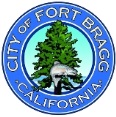 CIUDAD DE FORT BRAGGIncorporado el 5 de Agosto de 1889416 N. Franklin St.Fort Bragg, CA 95437Teléfono: (707) 961-2823 
Fax: (707) 961-2802 
AVISO DE AUDIENCIA PÚBLICAPOR LA PRESENTE SE NOTIFICA que el Ayuntamiento de Fort Bragg llevará a cabo dos audiencias públicas en una reunión ordinaria que se llevará a cabo a las 6:00 p. m., o tan pronto como se escuche el asunto, el LUNES 8 de julio de 2024 en el Ayuntamiento, esquina suroeste de las calles Main y Laurel (363 North Main Street), Fort Bragg, California 95437. Las audiencias públicas se referirán a los siguientes temas:Recibir un informe, llevar a cabo una audiencia pública y brindar instrucciones al personal con respecto a las solicitudes del programa de Community Development Block Grant (CDBG) de 2024Recibir un informe, llevar a cabo una audiencia pública y brindar instrucciones al personal con respecto a las solicitudes de ingresos del programa de Community Development Block Grant (CDBG) de 2023 y/o 2024El propósito de las audiencias públicas es discutir futuras solicitudes de financiamiento bajo el programa State Community Development Block Grant (CDBG) y solicitar la opinión de los ciudadanos sobre posibles actividades que se incluirán en futuras solicitudes de CDBG. Esta es una oportunidad para que los ciudadanos den a conocer sus comentarios sobre qué tipos de actividades elegibles debe solicitar la Ciudad de Fort Bragg en la próxima oportunidad disponible bajo el programa estatal CDBG, así como con los fondos de ingresos del programa de la ciudad. Las actividades elegibles pagadas con fondos estatales de CDBG deben cumplir con uno o más de los tres objetivos nacionales enumerados en los estatutos federales de CDBG de la siguiente manera: beneficio para hogares o personas de bajos ingresos; eliminación de barrios marginales y ruina; o satisfacer la necesidad urgente de desarrollo de la comunidad.Después de completar la Fase de Diseño, y antes de que se presente una solicitud con el programa estatal CDBG, se llevará a cabo una reunión por separado con el propósito de divulgación pública y para la discusión y aprobación de una solicitud por parte del Concejo Municipal.Si no puede asistir a la audiencia pública, puede enviar comentarios por escrito a la Ciudad de Fort Bragg, Atención: Coordinadora de Subvenciones Lacy Peterson, 416 N. Franklin Street, Fort Bragg, CA 95437 o enviar un correo electrónico a lpeterson@fortbragg.com, o puede llamar a Lacy Peterson, Coordinadora de Subvenciones, al (707)961-2823 ext. 108. Si necesita una adaptación especial debido a un impedimento/discapacidad sensorial o de movilidad, o si necesita un intérprete, comuníquese con el Ayuntamiento al (707) 961-2823 para hacer arreglos para que se realicen esas adaptaciones.La ciudad de Fort Bragg promueve la vivienda justa y pone todos los programas a disposición de las familias de ingresos bajos y moderados, independientemente de su edad, raza, color, religión, sexo, origen nacional, preferencia sexual, estado civil o discapacidad.FECHA: 20 de junio de 2024 				_________________________________							Diana Sanchez           					       Secretario MunicipalPUBLICAR: 27 de junio de 2024	 ESTADO DE CALIFORNIA 	)	) ss.COUNTY OF MENDOCINO	)Declaro, bajo pena de perjurio, que soy empleado de la Ciudad de Fort Bragg y que hice que este Aviso se publicara en el Quiosco de Aviso del Ayuntamiento el 27 de junio de 2024._________________________Diana SanchezSecretario Municipal